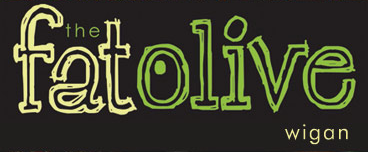 Christmas Evening Menu 20183 Courses £22.95 Sunday to Thursday3 Courses £31.95 Friday and Saturday with Cabaret StartersRoasted Red Pepper and Tomato soup (v) Basil Pesto Drizzle, Fresh breadChicken Liver Pâté Cranberry and caramelized onion Chutney, Toasted crostiniGrilled Black pudding Celeriac mash, carrot Puree, Pepper Sauce, Pan Fried Rainbow TroutConfit tomato, Cucumber, watercress, Lime and Coriander Dressing Baked Goats cheese tart Tomato and Basil, herb crumb (v) Main coursesRoast Turkey with sage and onion stuffing Rosemary roast potatoes, bacon wrapped chipolatas, thyme jusSlow braised Beef Brisket  Garlic mash or hand cut chips, Caramelized Onion Jus  Pan-fried Salmon supreme Fondant potato, pea and mint puree, Tomato and caper Sauce  Slow braised Lamb shank Garlic mash, Rosemary jusWild Mushroom and Root Vegetable Risotto (v) Confit Tomato, Rocket and Balsamic Glaze DessertsWarm Christmas pudding, Brandy sauceSticky toffee pudding Caramel sauce, vanilla ice creamWarm Chocolate brownie, pistachio ice creamFat Olive cheese plate, Crackers, house chutney Vanilla and Cream Cheesecake, Fruit Compote 